OBRAZAC 2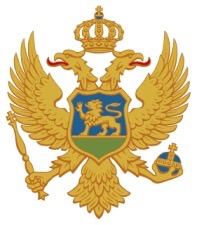 Crna GoraSAVJET AGENCIJE ZA ELEKTRONSKE MEDIJEPRIJAVA ZA GRANT PODACI ZA PROGRAMSKI SADRŽAJ:Naziv programskog sadržaja:Podnosilac prijave:Broj: Datum:Identifikacioni znak elektronskog medija:Identifikacioni znak elektronskog medija:Naziv elektronskog medija:Naziv elektronskog medija:OPIS PROGRAMSKOG SADRŽAJA ZA KOJI SE PODNOSI PRIJAVA OPIS PROGRAMSKOG SADRŽAJA ZA KOJI SE PODNOSI PRIJAVA Tematska oblast iz javnog konkursaNaziv programskog sadržaja Opis programa (Sinopsis) usaglašen sa pilot emisijomCiljna publikaJezik na kom će se emitovati programski sadržaj Ukupan broj premijernih emisija programskog sadržaja Dan u sedmici i vrijeme emitovanja, kao i dužina trajanja emisije (u minutima)Učestalost emitovanja (dnevno, nedeljno, mjesečno, ostalo)Urednik emisije (ime i prezime)Potrebno angažovanje novinaraNaziv radnog mjestaBroj radnih sati mjesečnoBroj mjeseciPotrebno angažovanje novinaraPotrebno angažovanje novinaraPotrebno angažovanje novinaraPotrebno angažovanje novinaraPotrebno angažovanje novinaraPotrebno angažovanje novinaraPotrebno angažovanje novinaraPotrebno angažovanje zaposlenih u tonskoj realizaciji i administracijiNaziv radnog mjestaBroj radnih sati mjesečnoBroj mjeseciPotrebno angažovanje zaposlenih u tonskoj realizaciji i administracijiPotrebno angažovanje zaposlenih u tonskoj realizaciji i administracijiPotrebno angažovanje zaposlenih u tonskoj realizaciji i administracijiPotrebno angažovanje zaposlenih u tonskoj realizaciji i administracijiPotrebno angažovanje zaposlenih u tonskoj realizaciji i administraciji PLAN REALIZACIJE PROIZVODNJE SVAKE PREMIJERNE EPIZODE PROGRAMSKOG SADRŽAJA PLAN REALIZACIJE PROIZVODNJE SVAKE PREMIJERNE EPIZODE PROGRAMSKOG SADRŽAJA PLAN REALIZACIJE PROIZVODNJE SVAKE PREMIJERNE EPIZODE PROGRAMSKOG SADRŽAJA PLAN REALIZACIJE PROIZVODNJE SVAKE PREMIJERNE EPIZODE PROGRAMSKOG SADRŽAJANaziv i kratak opis aktivnostiPočetak aktivnosti(dd/mm/gg)Kraj aktivnosti(dd/mm/gg)Potrebni resursi(zaposleni, putni troškovi, ostalo)PLAN EMITOVANJA SVAKE PREMIJERNE EPIZODE PROGRAMSKOG SADRŽAJAPLAN EMITOVANJA SVAKE PREMIJERNE EPIZODE PROGRAMSKOG SADRŽAJAPLAN EMITOVANJA SVAKE PREMIJERNE EPIZODE PROGRAMSKOG SADRŽAJAPremijerna epizoda (redni broj)Datum emitovanja(dd/mm/gg)    Vrijeme emitovanja(hh:mm)12345678910STRUKTURA FINANSIRANJA PROIZVODNJE PROGRAMSKOG SADRŽAJASTRUKTURA FINANSIRANJA PROIZVODNJE PROGRAMSKOG SADRŽAJASTRUKTURA FINANSIRANJA PROIZVODNJE PROGRAMSKOG SADRŽAJASTRUKTURA FINANSIRANJA PROIZVODNJE PROGRAMSKOG SADRŽAJASTRUKTURA FINANSIRANJA PROIZVODNJE PROGRAMSKOG SADRŽAJAAUkupan iznos sredstava potreban za realizaciju programskog sadržajaBIznos sredstava za koji se traži finansiranje iz FondaCStruktura finansiranja iz fonda (iznos pod B) po vrstama troškovaApsolutni iznos (€)Relativni iznos (%)CStruktura finansiranja iz fonda (iznos pod B) po vrstama troškovaZaradeCStruktura finansiranja iz fonda (iznos pod B) po vrstama troškovaPutni troškoviCStruktura finansiranja iz fonda (iznos pod B) po vrstama troškovaRežijski troškoviM.P.PODNOSILAC PRIJAVE___________________________(potpis)ime i prezime ovlašćenog lica(štampanim slovima)